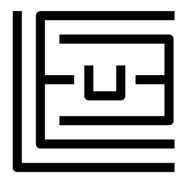 VOS van LEUE Met Han Coucke, Frank Focketyn, Inge Paulussen en Jonas Leemans	Kent u Reinaert De Vos?            	- Dan wil u zeker deze bewerking zien.Kent u Reinaert De Vos niet?       	- Dan wil u zeker deze voorstelling zien.Houdt u van theater?                    	- Dan wil u zeker dit sprankelspel meemaken.Houdt u niet van theater?            	- Dan wil u zeker deze woordenvloek horen.Bent u een brave burger?             	- Dan wil u zich zeker komen ergeren aan vos.Bent u niet zo'n brave burger?      	- Dan wil u zich zeker komen spiegelen aan vos.Apprecieert u Kunst met grote K? 	- Dan zal u hier zeker uw Ding met de grote D vinden.Apprecieert u een lol en een grol?	- Dan zal u hier zeker uw buik kunnen schudden.Heeft u tijd tekort?                       	- Dan wil u hem zeker hier uit het oog verliezen.Heeft u tijd teveel?                       	- Dan wil u hem zeker aan dit gezelschap schenken.Als Lode Zielens aan zijn moeder vroeg: 'Waarom leven wij?'had zij moeten antwoorden met: 'Voor de geneugtes, jongen.'Gevoelens voelt ge. Gedachtes denkt ge. Geneugtes die… neugt ge.Dus we moeten neugen! Neugen! En nog eens neugen! - VOSIk heb nog een leeuw liggen die speciaal voor mij zijn manen heeft geföhnd.Het is een model. Het model van onze vlag dan nog wel. En hij is van mij.Zijn manen draaien rond mijn hemellichaam. - LEEUWCredits: Met: Inge Paulussen, Jonas Leemans, Han Coucke, Frank FocketynTekst en Regie: Dimitri LeueDecor: Leue en SonistaKostuums: Eva De MulTechniek, lichtontwerp: SonistaGerealiseerd met de steun van de Belgische taxshelter maatregel via Flanders Tax Shelter en CC De Klap DeurneWebsite: https://leue.be/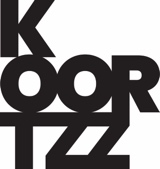 